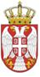 Република СрбијаОШ „ЦАР КОНСТАНТИН“ НИШНиш, Великотрновска  4.Број: 01-27/1-2021Датум: 19.01.2021. годинеПОДАЦИ О БРОЈУ ЗАПОСЛЕНИХ И РАДНО АНГАЖОВАНИХ ЛИЦА У ОСНОВНОЈ ШКОЛИ „ЦАР КОНСТАНТИН“ НИШУ складу са чланом 8. Уредбе о поступку за прибављање сагласности за ново запошљавање и додатно радно ангажовање код корисника јавних средстава („Службени гласник Републике Србије“, бр. 159/20), Основна школа „Цар Константин“ Ниш објављује јавно, на својој интернет презентацији, податке о броју запослених и радно ангажованих лица:1. Број систематизованих радних места према нивоу квалификација: Правилник о организацији и систематизацији послова у Основној школи „Цар Константин“ Ниш, са Изменама и допунама од 01.09.2020. године,  садржи укупно 84,77 радних места.Укупан број запослених је по важећој систематизацији је 96 и то:2. Укупан број запослених на неодређено време према нивоу квалификација:На неодређено време у Основној школи „Цар Константин“ Ниш укупно је 84 запослених, следеће квалификационе структуре: висока школа 68 , виша школа 6, средња школа 1, основна школа 9.3. Укупан број запослених на одређено време према нивоу квалификација:На одређено време у Основној школи „Цар Константин“ Ниш укупно је 12 запослених, следеће квалификационе структуре: висока школа 9, виша школа 1 и основна школа 2.4. Број радно ангажованих лица према основу ангажовања (рад ван радног односа): 0.5. Укупан број запослених на неодређено време којима је радни однос престао по било ком основу у претходној каледнарској години: 2.6. Укупан број запослених на неодређено време и одређено време у својству приправника у претходној календарског години: 0.7. Укупан број новозапослених на неодређено и одређено време у својству приправника у оквиру дозвољеног процента од 70% у текућој каледарској години: 0.8. Укупан број новозапослених на неодређено време и одређено време у својству  приправника изнад тог процента у текућој каледарској години: 0.Ажурирано: 19. 01. 2021. године.РАДНА МЕСТАброј извршилацаброј извршилацаброј извршилацаРАДНА МЕСТАпуно радно временепуно радно временепуно радно времеДиректор1//Педагог1//Психолог1//Социолог/150%Помоћник директора/150%Библиотекар/250%+50%Немачки језик1188,89Енглески језик3255,56%+74,44%Српски језик4272%+22,22%Математика 4144,44%Француски језик/144,44%Информатика и рачунарство1280%+30%Физика1225%+20%Хемија/290%+10%Биологија1370%+30%+10%Географија	1260%+20%Историја1180%Техника и технологија2/                     /Ликовна култура1135%Музичка култура1135%Физичко и здравствено васпитање3/                      /Разредна настава 15//Целодневни боравак12//Верска настава/190%Грађанско васпитање/334%+21%+15%Секретар  1//Дипломирани економиста за финансијско-рачуноводствене послове1//Референт за финансијско-рачуноводствене послове1//Домар/мајстор одржавања2//Чистачи12//Сервирка1//